Curriculum Overview      Primary P3    Term 2 - October to December 2020If you have any questions please send a note in your child’s reading record and I will ring you to discuss your query at a convenient time after school. Language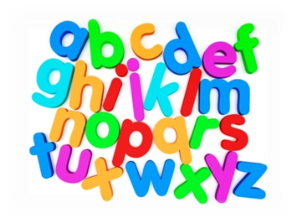 Phonics and spelling – revising all sounds. Handwriting – linked to alphabet and phonic sounds.Writing: 1. Grammar – Capital letters and full stops revision and sentence sequencing – joining two sentences together.2. Imaginative space adventures and functional writing fact files about space exploration and a planet your child has researched.Reading –Children will have group reading 3 times a week. Please remember to have reading books in every day.Talking and listening – watching Space videos related to our topic. Discussing different World Festivals. Mathematics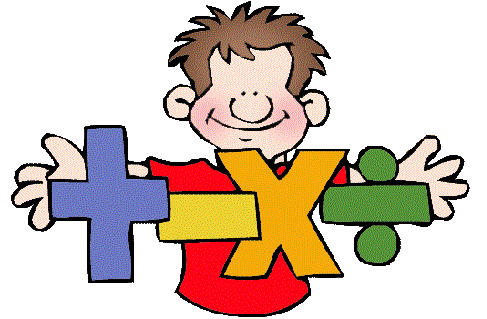 Number work: Adding (numbers to 20, 50 and 100).Data Handling – graphs and surveys.Mental Maths – twice a weekBasic Maths games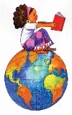 Social StudiesSpace  We will be learning about the planets in our solar system.Exploring the patterns of movement of the sun, Moon and EarthLearning about key important space explorations and the international space centreResearch and discuss key Astronauts, their space explorations and activities.World FestivalsExploring festivals and events that take place in November and December. 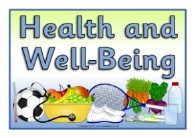 Health & WellbeingPE  in on a Monday with Mr Cocolin. Please make sure pupils come to school in their PE kit. Discussing emotional behaviours and develop strategies to self-regulate through behaviour matters stories and class discussions.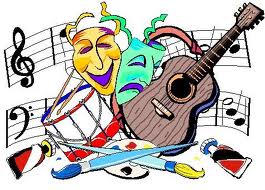 Expressive Arts        Art Exploring different art materials texture and form.Festivals and Christmas CraftArt is with Miss Stirling on a Thursday.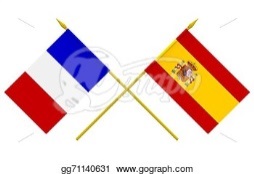 Modern Languages       FrenchRevision of numbers to 30. #The weather and seasons, months of the year and days of the week.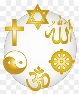 RMEReligious and non-religious festivals and celebrations linked to the seasons:Including the origins of the months of the year Religious and non-religious festivals that fall in the months leading up to ChristmasTechnologies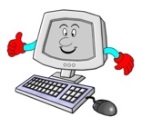 Use of different Maths and Literacy based phonic games to enrich learning.Technology liked with Space Topic. AdditionalHomework:This term children have been asked to practise their reading 3 times a week.Topic work to be completed over the Term. Continue to use Sumdog at home.